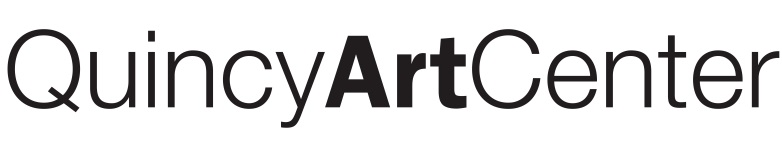 3rd Annual Students and Instructors of the Art Center ExhibitFriday, March 17 – May 5, 2017Opening Reception:  Friday, March 17 7-9pm; Gallery Talks at 7:30pmEntry Details: The Students and Instructors of the Art Center Exhibit is open to artists who have taken a class or workshop at the Quincy Art Center from March 2016-present. Artists may enter one artwork they have produced in any medium that was made in or inspired by a QAC class, workshop, or program.Artwork Specifications: All works that are original and have not been previously exhibited at the Art Center will be displayed. All work must be ready to install and wall-hung work must be framed and equipped with hanging devices. When matting, white or off-white mat board is recommended unless the mat is considered part of the piece. Works must fit through a standard double doorway. Maximum dimensions are 6’ for height, width, and depth. The Art Center reserves the right to install works in any manner deemed necessary for exhibition or security reasons and the right to photograph all exhibited works for educational and/or publicity purposes, including our website.Sales: Sales to the public will be encouraged. The Quincy Art Center will retain a 30% commission.Work must be hand-delivered to the Art Center and picked up during the following dates and times: Artwork Delivery:  March 4, 6, or 7 from 9am-4pmArtwork Pick-Up: May 6, 7, or 8from 9am-4pmSignature ______________________________________________________________*Information forms received without signature will not be accepted. Your signature indicates acceptance of all conditions listed in this prospectus. Displayed works may not be withdrawn prior to the close of the exhibition.Artist must complete all information in ink or type. This information is used when creating labels.For further information, contact: Quincy Art Center, 1515 Jersey Quincy, IL 62301(217) 223-5900 or sstoll@quincyartcenter.org- - - - - - - - - - - - - - - - - - - - - - - - - - - - - - - - - - - - - - - - - - - - - - - - - - - - - - - - - - - - - - - - - - - - - - - - - - - - - - - - - - - - - - Please cut here and attach on upper left back of work.  The following information must match the information on the above label.Artist Name:                                       Child’s Age:           Are you a Member?    Yes    No                                                                                                                                                      If no, please include a $5 contribution.Class/Workshop Title the artwork was made in or inspired by:              Instructor of that class:Address:                                                                                     Phone:E-mail:Artwork Title:                                                                           Year Completed:Medium:Overall Dimensions: Height:                  Width:                    Depth (for sculpture only):Is this artwork for sale? (circle)  YES   NOValue (Required): What is the value of the artwork?_________This value is used as an insurance value. The Quincy Art Center will provide insurance on all works while they are at the Art Center. If the work is for sale, the value will also be used as a sale price. Sale price and insurance value must be the same.Artist Name:                                                                      Phone:Artwork Title:                                                                   Year Completed:Medium:                                                                             Value (Required):Class/Workshop Title:                                                       Instructor: